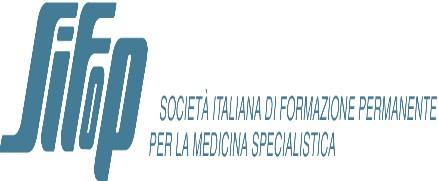                        Napoli,…………..			Alla Segreteria Organizzativa                                                           			     Via G. Silvati,32					             80141 NAPOLI – Telefax n. 081-441412Modulo di iscrizioneCognome ………………………………………………………. Nome ……………………………...luogo di nascita …………………………………data di nascita……………………………………..residente  a …………………………………… cap ………… via …………………………...……...telefono abitazione………………………… telefono cellulare……………………………..………...indirizzo di posta elettronica (si prega scrivere a macchina) ………………………………………….Codice fiscale ………………………...……………. Medico Chirurgo, branca di………….in servizio presso…………. Logopedista InfermiereChiede di partecipare al Corso ECM: DEGLUTOPATIE DELL’ETA’ ADULTA Sede: Ordine Medici Napoli, Via Riviera di Chiaia 9/C-Napoli19 giugno 2019                                                                                                     Firma ………………………..					Consenso per il trattamento dei dati sensibiliConsente il trattamento dei dati personali esclusivamente per le finalità statutarie dell’Associazione, nel pieno rispetto della privacy ai sensi del Regolamento Generale europeo sulla Protezione dei Dati (GDPR-EU 679/2016) e Dlgs.196/2003 modificato dal Dlgs. 101/2018Data………………..					Firma ………………